 Trabalhos e surpresas do Dia da Mãe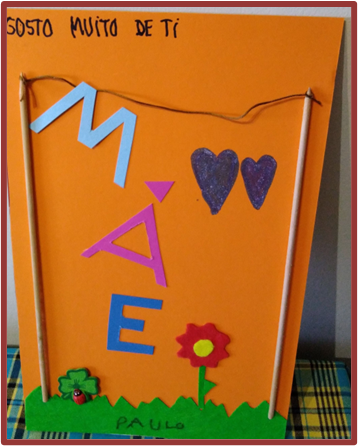 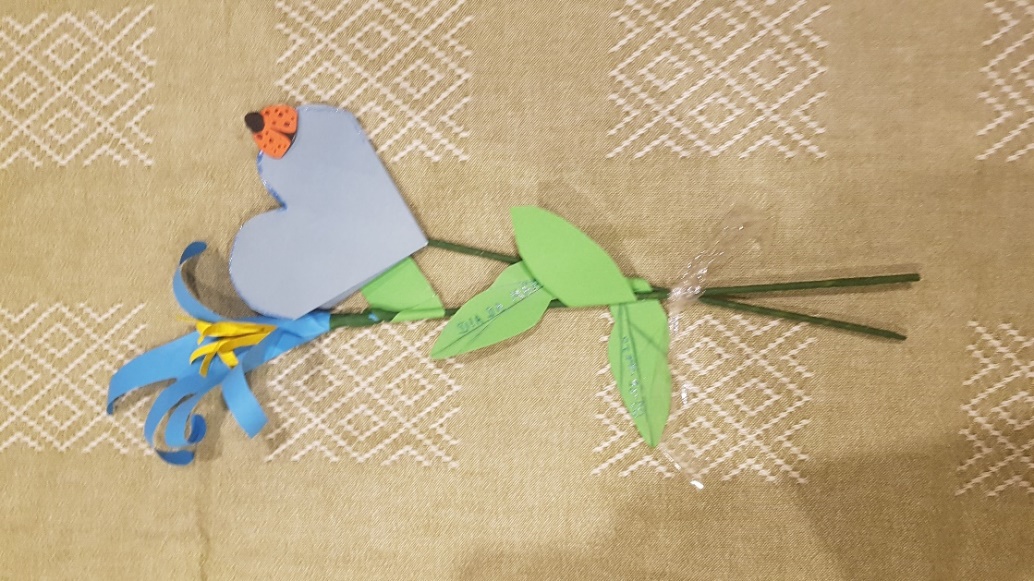 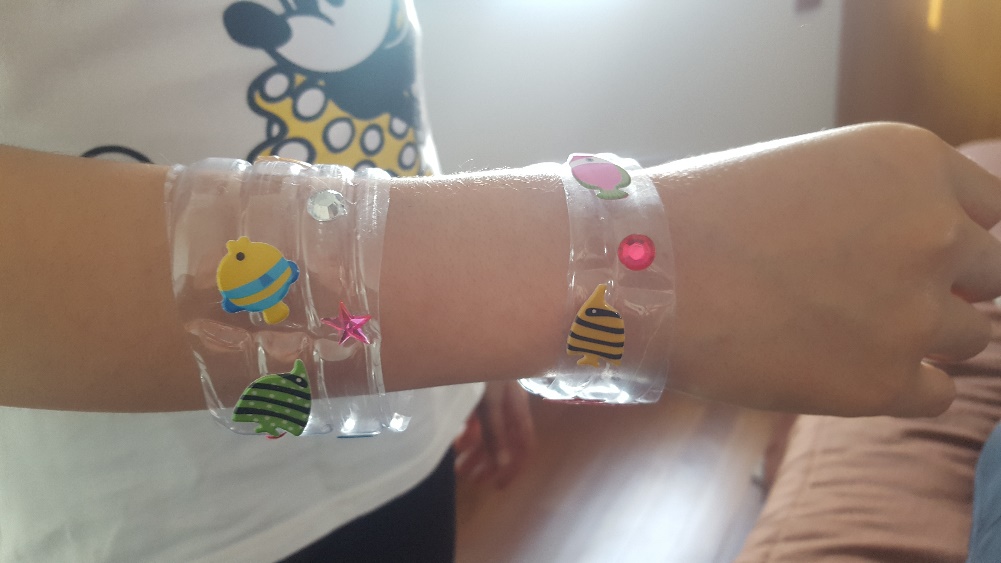 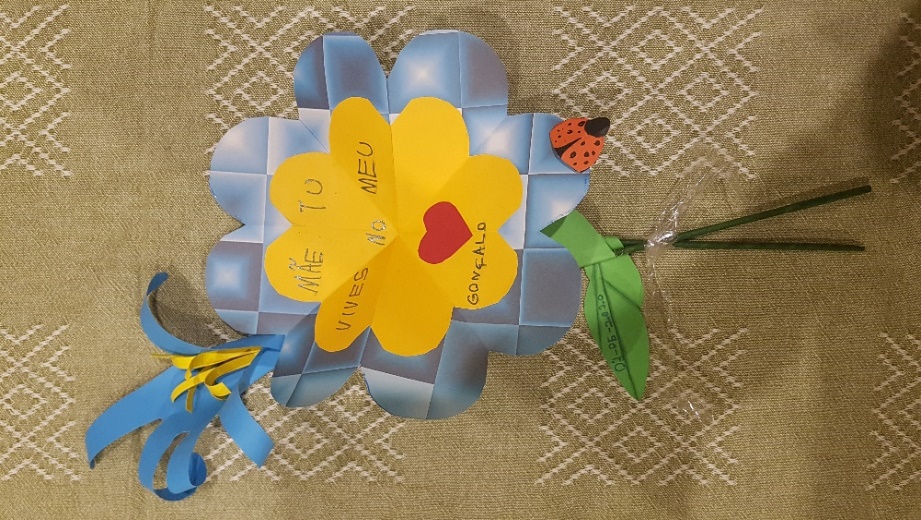 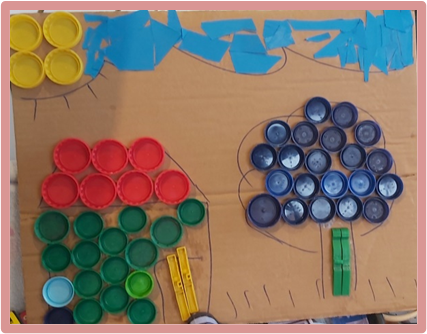 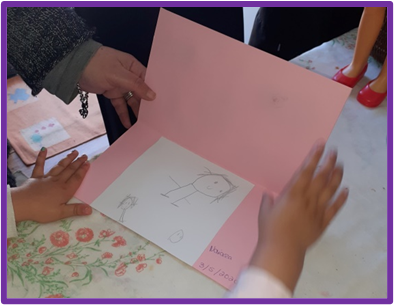 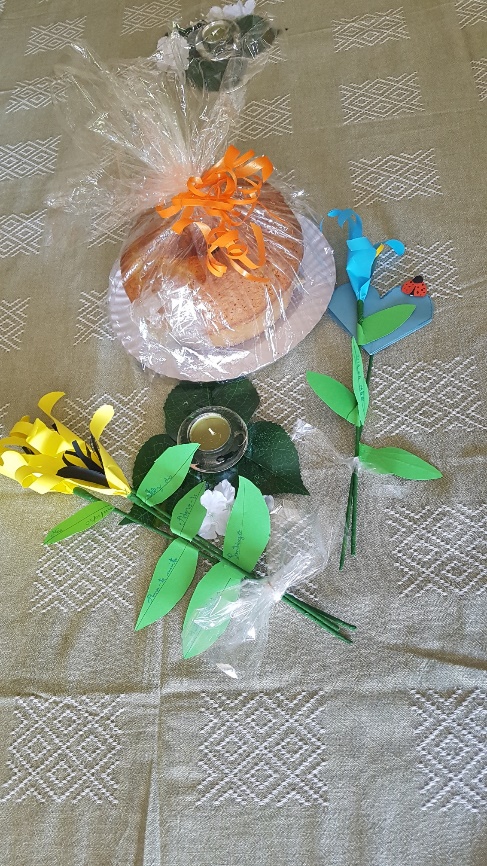 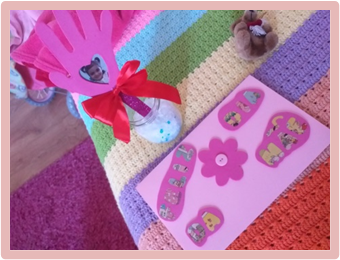 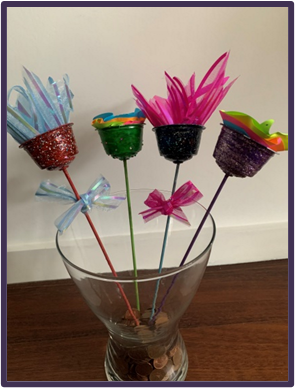 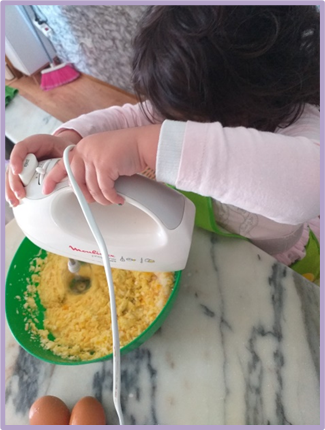 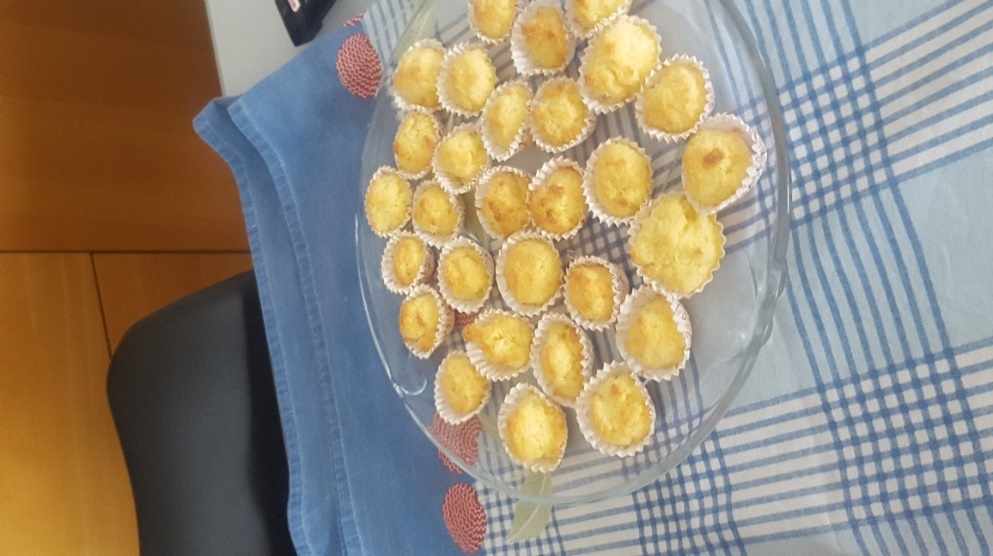 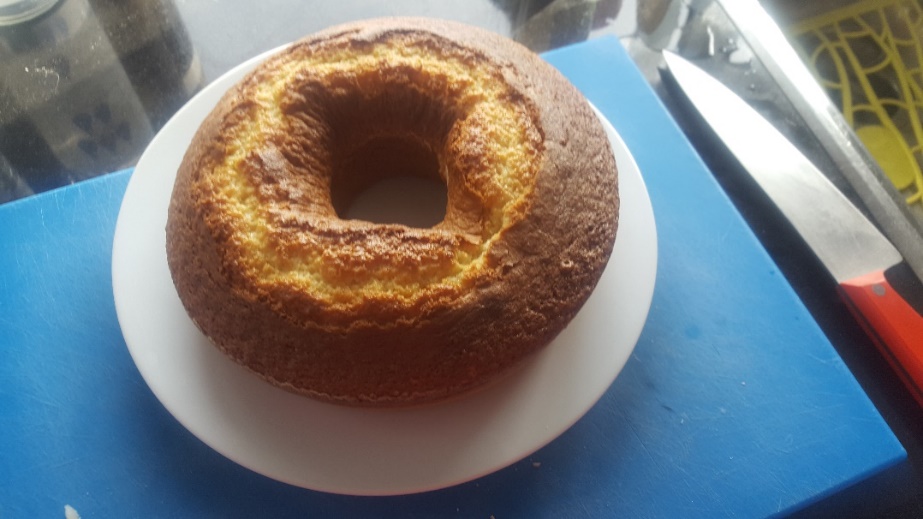 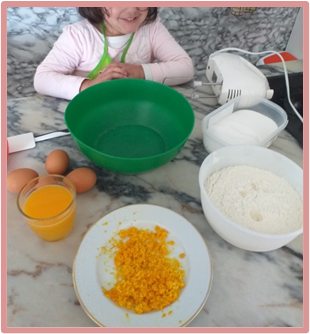 